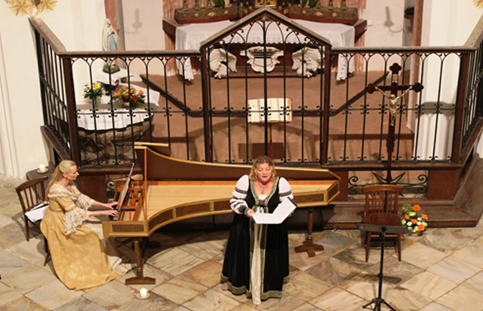 Koncert barokní hudbyMartina Macko -sopránKateřina Bílková – spinetV kostele Narození Panny Marie v Dubanech29. 5. 2022 v 19, 00 hodinNa programu budou skladby těchto skladatelů - G. Caccini, D. Scarlatti, G. F. Haendel, J. S. Bach, W. A. Mozart, A. Vivaldi